Sdružení hasičů Čech, Moravy a Slezska     -   OSH  K a r v i n á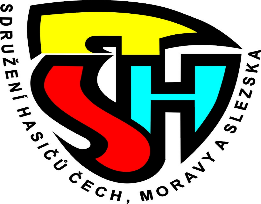 se sídlem: Karviná Fryštát, Ostravská 883/8, 733 01, tel. 734 537 792Přihláška na seminář prevence OORP OSH KARVINÁTermín: 	22. 10 2022Místo konání:	 Bohumín – Šunychl, Catering Gastrocentrum Migo, Šunychelská 43SDH :	………………………………………………………………………………………………………………………….V posledníchdvou kolonkách napsat jakou zkoušku bude dělat.POZOR ZMĚNA!!!!!!Přihlášky se budou přijímat u okrskových preventistů!!!!!!!!!Preventisté okrsků shromáždí žádosti od SDH a ti je zašlou do 5.10.2022 na email:milan.strnadel@seznam.cz. Milan Strnadelvedoucí OORP OSH KarvináPoř.č.Jméno a příjmeníDatum narozeníČíslo členského průkazuNový člen III., II. stupeňObnova III., II. stupeň1.2.3.4.5.6,7.8.9.1011.